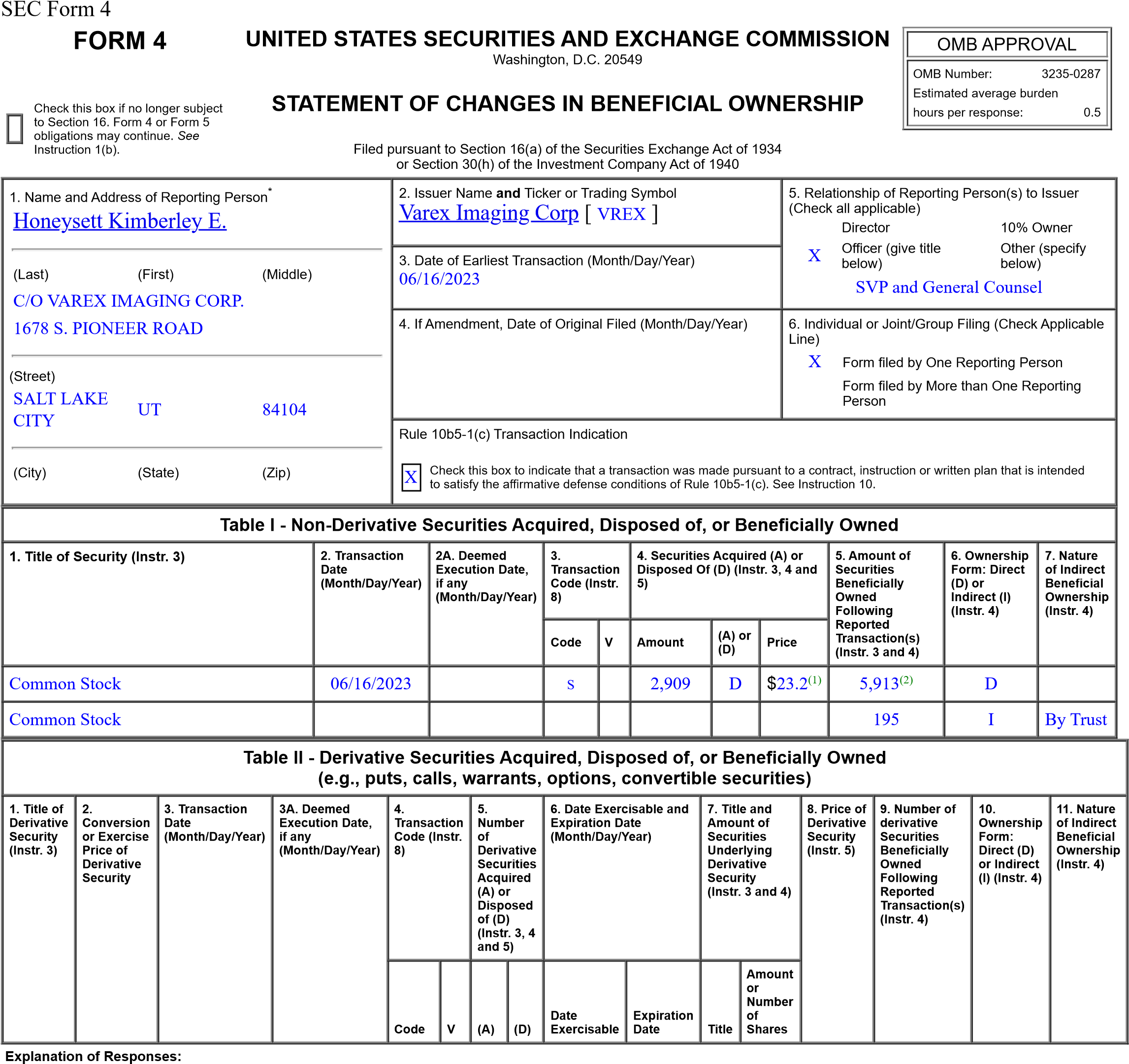 The sales reported in this Form 4 were effected pursuant to a 10b5-1 trading plan adopted by the reporting person on Mar 17, 2023. All shares were sold at $23.20Amount of securities beneficially owned at end of reporting period reflect 252 shares purchased under the Varex Imaging Corporation 2017 Employee Stock Purchase Plan since the last Form 4 filingof the reporting person.Remarks:	/s/ Kimberley E. Honeysett	06/19/2023** Signature of Reporting Person Date Reminder: Report on a separate line for each class of securities beneficially owned directly or indirectly.* If the form is filed by more than one reporting person, see Instruction 4 (b)(v).** Intentional misstatements or omissions of facts constitute Federal Criminal Violations See 18 U.S.C. 1001 and 15 U.S.C. 78ff(a).Note: File three copies of this Form, one of which must be manually signed. If space is insufficient, see Instruction 6 for procedure.Persons who respond to the collection of information contained in this form are not required to respond unless the form displays a currently valid OMB Number.